KONYA/EREĞLİNECİP FAZIL KISAKÜREKİMAM HATİP ORTAOKULU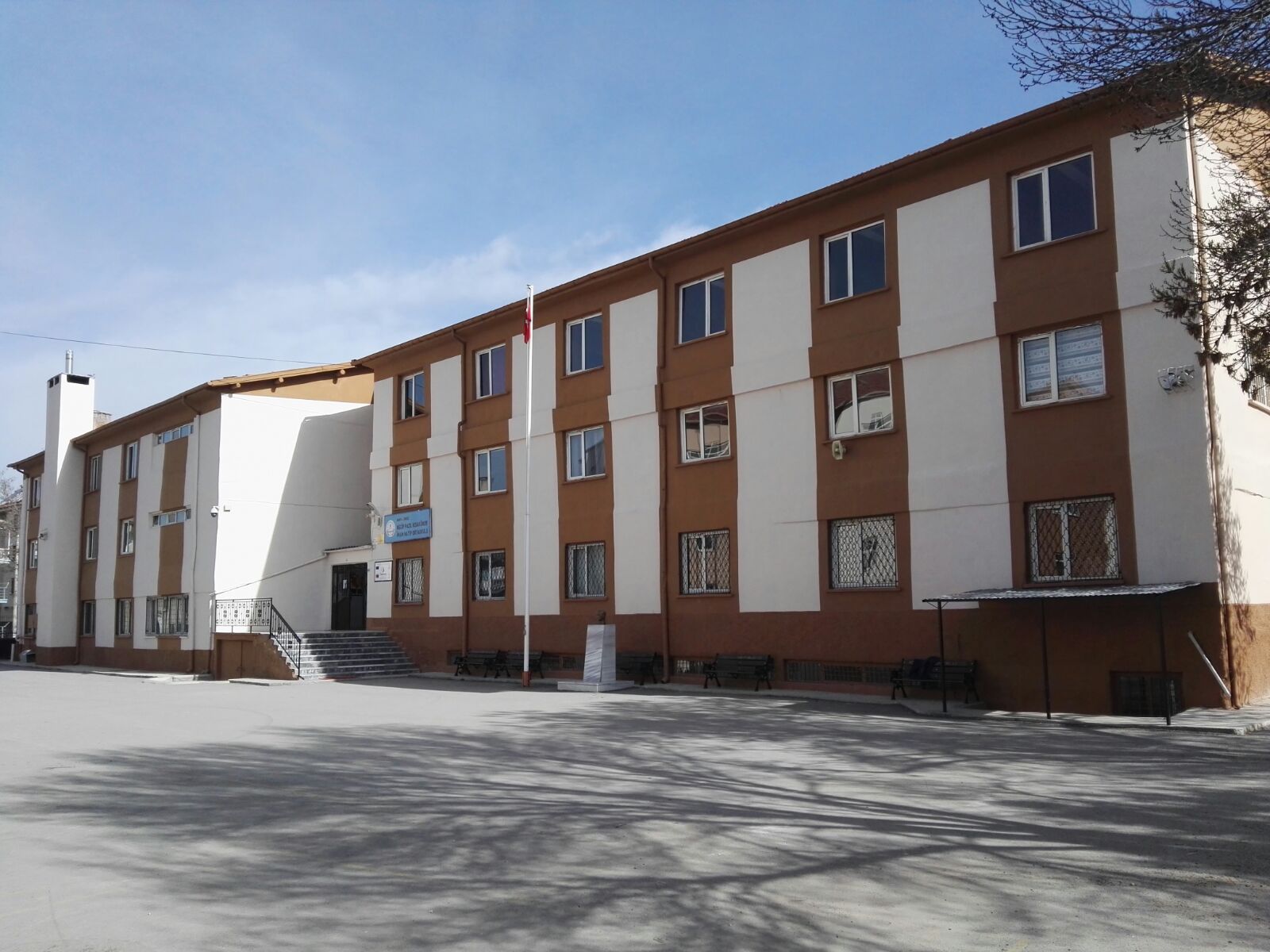 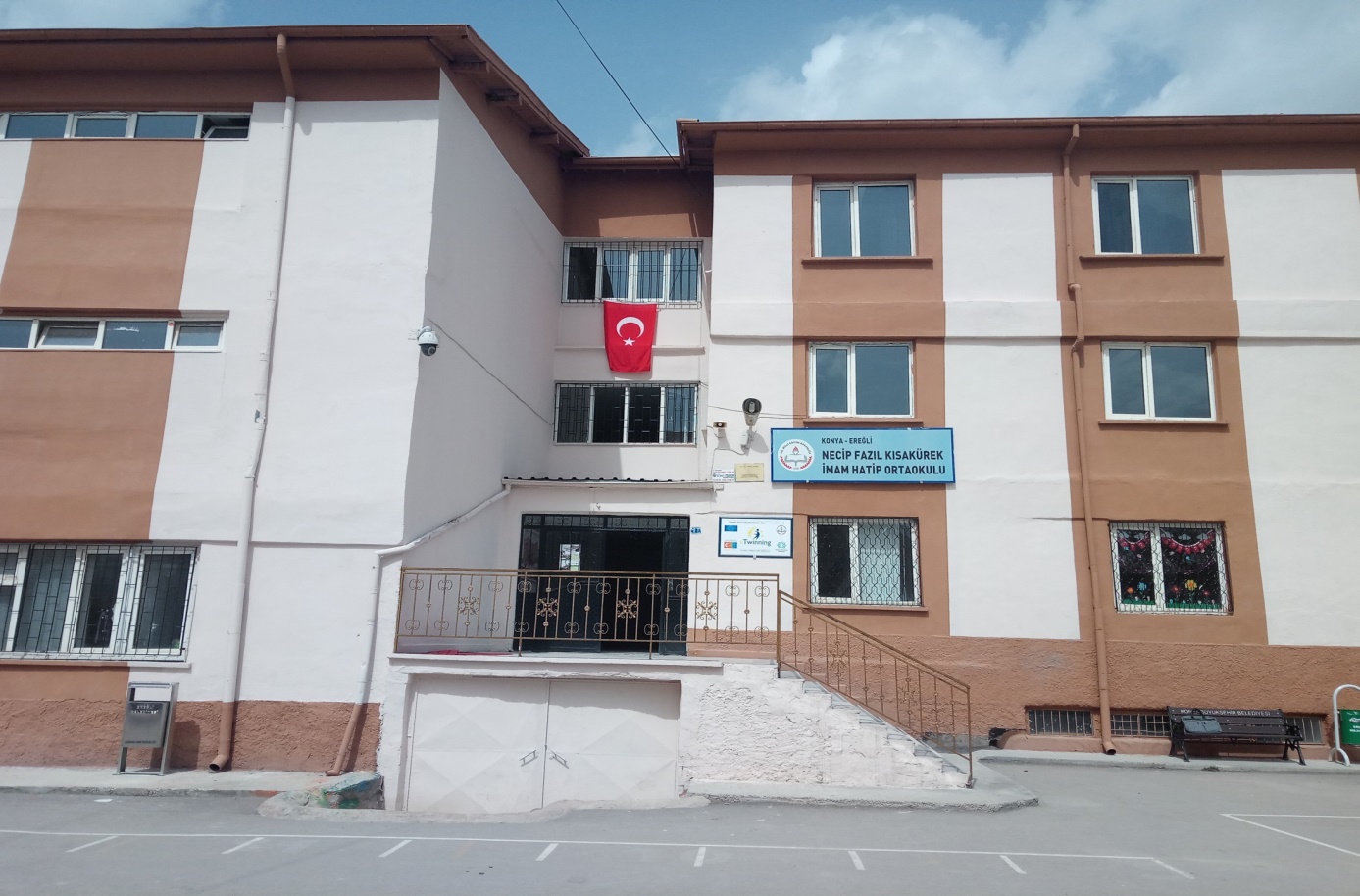 İLETİŞİMAdres: Türbe Mahallesi Derviş İzbudak Caddesi 92237. Sokak No: 1/A, 1/B EREĞLİ/KONYAWeb Sitemiz: http://ereglinfkiho.meb.k12.trMail: 760780@meb.k12.trTel: 03327136022OKULUMUZUN TARİHÇESİOkulumuz 2015/2016 Eğitim Öğretim Yılında Ereğli Anadolu İmam Hatip Lisesi bünyesinde kurulmuştur. 2017/2018 Eğitim Öğretim Yılından itibaren Hafız İ.H.O. Projesi uygulayan imam hatip ortaokulu kapsamına girmiştir. Okulumuzun bünyesine 2018/2019 Eğitim Öğretim Yılında dört (4) şubeden oluşan anasınıfı ve Hafız İ.H.O. Projesi kapsamında 2019/2020 Eğitim Öğretim Yılında erkek pansiyonu dâhil edilmiştir. 2019/2020 Eğitim Öğretim Yılı itibariyle okul müdürünün yanı sıra iki (2) Müdür Yardımcısı, on dokuz (19) öğretmen, bir (1) memur, bir (1) aşçı ve üç (3) Yardımcı Personel ile hizmet vermektedir.